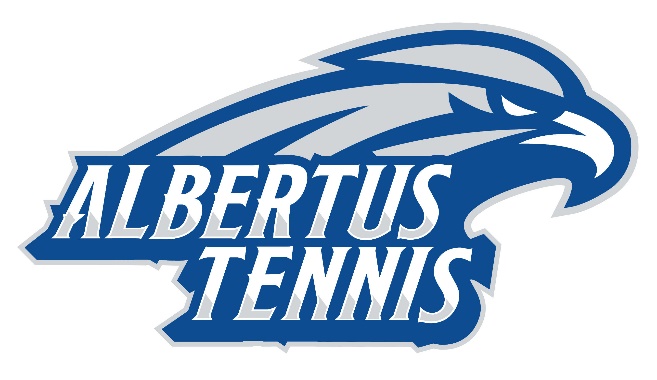 2022 ALBERTUS MAGNUS WOMEN’S TENNIS ROSTERName		Cl.		 	Hometown/Previous School                	
Sabrinna Accioly	So.			West Haven, Conn. / West HavenGiana Cagna	Jr.			Meriden, Conn. / Francis T. MaloneyAnnamarie DeLucia	Sr.			North Haven, Conn. / North HavenCitlalli Eliosa	Fr.			New Haven, Conn. / -Nayelli Garcia	Sr.			East Haven, Conn. / East HavenMariah Mandulak	Sr.			Shelton, Conn. / SheltonRyan Medina	So.			West Haven, Conn. / HS for Arts and BusinessBailey Mitchell-Warren	So.			Stratford, Conn. / BunnellJuJu Oliver	So.			New Britain, Conn. / New BritainNicoletta Pellegrino	Jr.			Bethany, Conn. / Amity RegionalEmily Perez	Jr.			Meriden, Conn. / Platt TechJulianna Sigut	So.			Litchfield, Conn. / LitchfieldHEAD COACH: Bob Migliorini (12th Season) 
ASSOCIATE HEAD COACH: Alyssa Migliorini (Fifth Season)